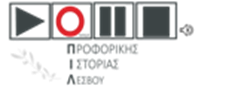 ΟΜΑΔΑ ΠΡΟΦΟΡΙΚΗΣ ΙΣΤΟΡΙΑΣ ΛΕΣΒΟΥΘεματική: Προσφυγική και Μεταναστευτική Κρίση στο ΑιγαίοΌνομα ερευνητή: Γιώργος Ρέππας- Ελευθερία Αλεξανδρή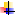 Στοιχεία της συνέντευξης και του αφηγητήΣτοιχεία της συνέντευξης και του αφηγητήΗμερομηνία συνέντευξης 30 Οκτωβρίου 2021Τόπος συνέντευξηςΚτίριο πρώην ΑΤΕ, Παν/μιο ΑιγαίουΜέσα καταγραφήςΚαταγραφικό TASCAMDR-05Διάρκεια συνέντευξης1.30.47Ημερολόγιο ΌχιΠερίληψη ΌχιΑπομαγνητοφώνηση ΌχιΠαραχωρητήριο ΝαιΤεκμήριαΌχιΑφηγητήςΠέλλη Κ.ΔιεύθυνσηΜυτιλήνηΗμερομηνία γέννησης1977Τόπος γέννησηςΧίοςΤόπος διαμονήςΜυτιλήνηΕκπαίδευσηΙΕΚ Μηχανογραφημένης ΛογιστικήςΔράση-ΕπάγγελμαΛογίστριαΤωρινή απασχόλησηΦροντίστρια Γενικών Καιηκόντων στην ΗΛΙΑΚΤΙΔΑ ΑΜΚΕΟικογενειακή κατάστασηΈγγαμη με 3 τέκνα